Приложение 1к Аналитической запискео результатах оценки эффективности предоставления налоговых льготпо местным налогам за 2022 годРЕЕСТРпредоставленных налоговых льгот за 2022 годатыс. руб.№п/псодержаниельготы (*)вид налогакатегория получателей льготыоснование введениясрок действия льготысумма льготы (*)12345671Земельный налог по организациям, в том числе:- льготы, установленные федеральнымзаконодательствомхххх0.0- льготы, установленные статьей 395 Налогового кодексаРоссийской ФедерацииНалоговый кодексРоссийской Федерации--0.0- органы местного самоуправления в отношении земельныхучастков, используемых ими для выполнения их полномочий порешению вопросов местного значения;- муниципальные учреждения, финансируемые из местногобюджета - в отношении земельных участков, предоставленных, длянепосредственного выполнения возложенных на эти учрежденияфункций.- льготы, установленные НПА представительныхорганов местного самоуправленияЗемельный налог по физическим лицам, в томчисле:- льготы, установленные федеральнымзаконодательствомРешение Совета депутатовМО от 30.11.2020 г. №31 нп.-х-0.01.01.02ххх- льготы, установленные пунктом 5 статьи 391 Налогового кодекса Налоговый кодексРоссийской ФедерацииРоссийской Федерации7 нп.- льготы, установленные НПА представительныхорганов местного самоуправления----х--3Налог на имущество физических лиц, в том числе:- льготы, установленные федеральнымзаконодательствомххх1.01.0- категории налогоплательщиков, установленные в статье 407Налогового кодекса Российской ФедерацииНалоговый кодексРоссийской Федерации21 нп.- до достижения совершеннолетия. В возрасте от 18 до 23 лет навесь период пребывания в образовательном учреждении илиучреждении социального обслуживания населения, а также вучреждениях всех видов профессионального образования,независимо от форм собственности, на период службы в рядахВооруженных Сил Российской Федерации- дети-сироты; дети, оставшиеся без попечения родителей;- неработающие трудоспособные лица, осуществляющие уход заинвалидом 1-й группы, ребенком-инвалидом в возрасте до 18 летнуждающимся в постоянном уходе;--- пенсионеры, получающие пенсии, назначаемые в порядке,установленном пенсионным законодательством, а также лица,достигшие возраста 55 и 50 лет (соответственно мужчины иженщины), которым в соответствии с законодательствомРоссийской Федерации выплачивается ежемесячное пожизненноесодержание;- до достижения совершеннолетия детей. От 18 до 23 лет, длядетей, обучающихся по очной форме обучения в образовательныхорганизациях среднего общего образования, среднего- одинокие матери (отцы), вдовы и вдовцы, имеющие детей ввозрасте до 18 лет;профессионального образования или высшего образования- до достижения совершеннолетия детей. От 18 до 23 лет, длядетей, обучающихся по очной форме обучения в образовательныхорганизациях среднего общего образования, среднегоРешение Совета депутатовМО от 31.10.2016 г. №2Решение от 12.12.2016 №7- льготы, установленные НПА представительныхорганов местного самоуправления- родители, имеющие трех и более детей в возрасте до 18 лет.-профессионального образования или высшего образования-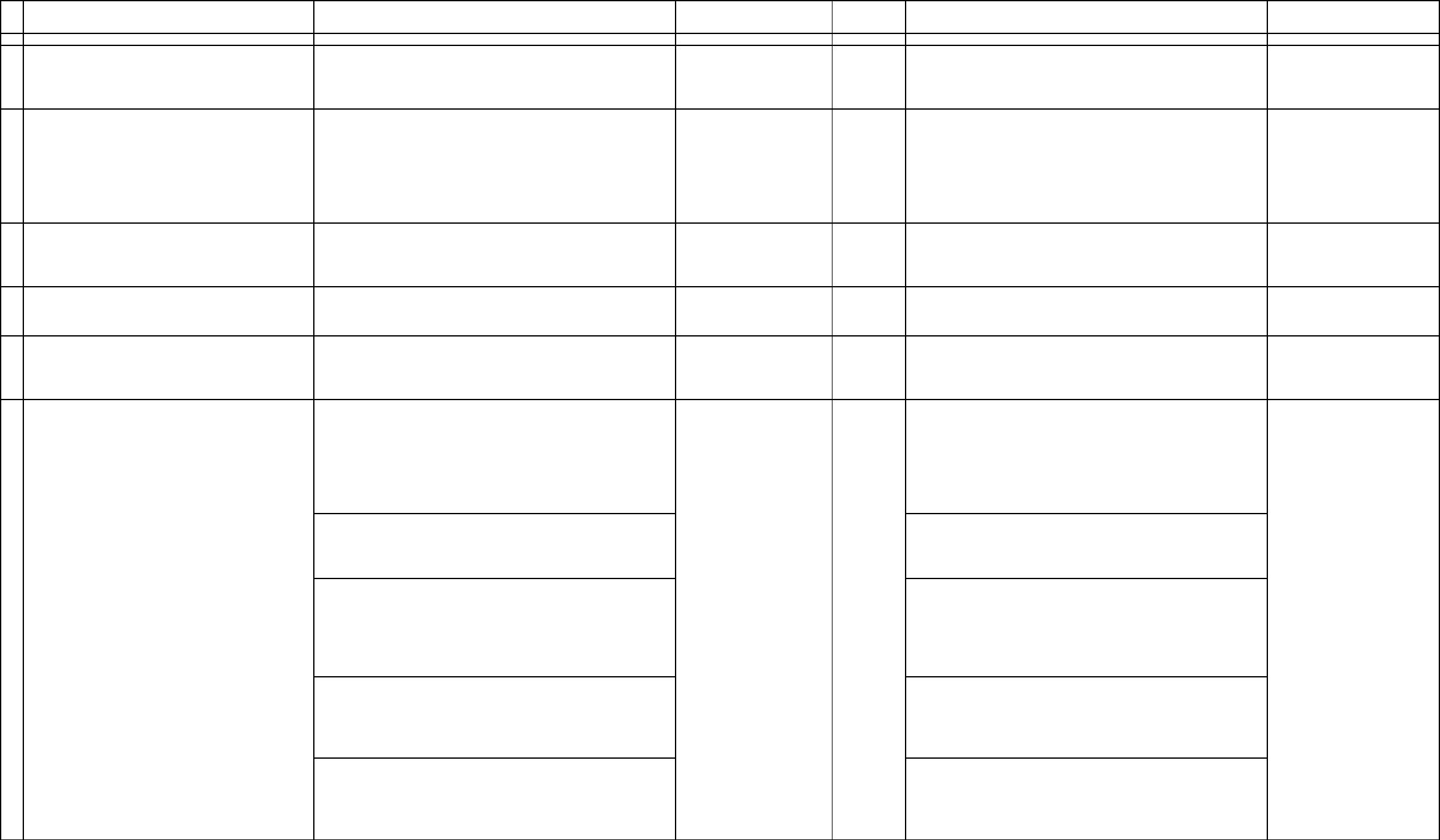 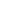 РАСЧЕТкоэффициентов эффективности налоговых льготБюджетная эффективностьтыс. руб.потери отпредоставлениясумма исчисленного налогапредыдущего налоговогосумма исчисленного налогаприростпоступленийпредоставлено льгот вотчетном периодевид налогакоэффициент (5/6)отчетного периодапериоданалоговых льгот12---34567Земельный налог поорганизациям82613-5-011011Земельный налог пофизическим лицамНалог на имуществофизических лиц26-Социальная эффективностьсумма налоговых льготпредыдущего налоговогопериода,сумма налоговых льгототчетного периода,тыс. руб.темп роста (+) / снижения (-),%тыс. руб.1345Земельный налог поорганизациям---Земельный налог пофизическим лицамНалог на имуществофизических лиц111001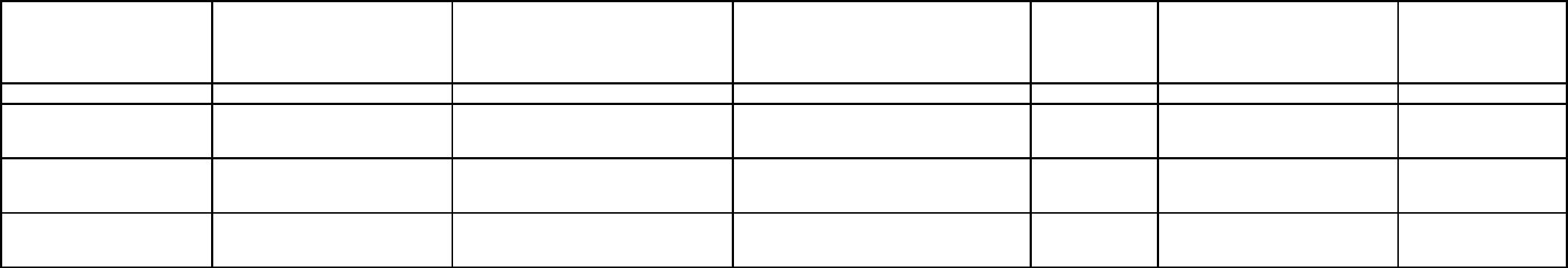 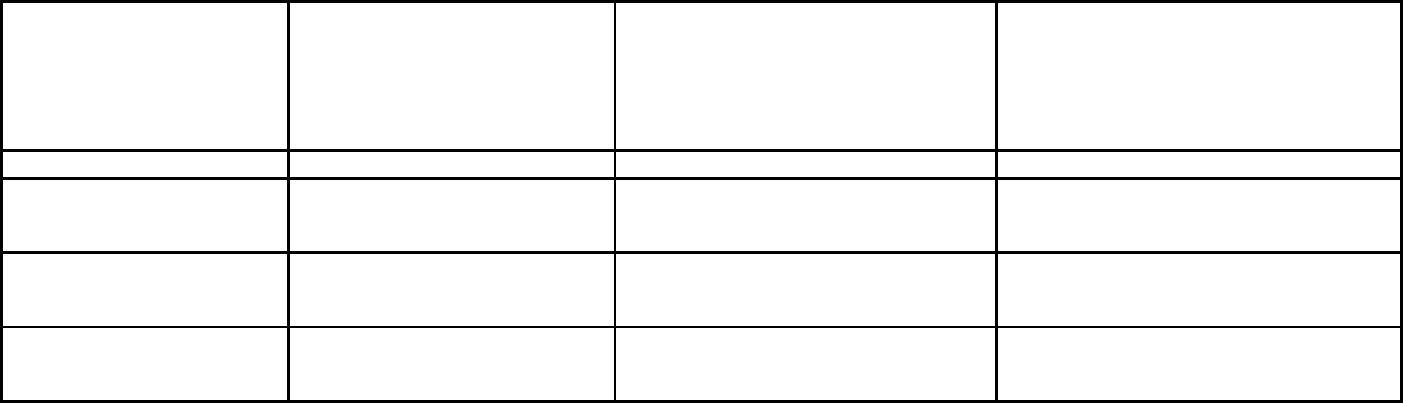 Приложение 2к Аналитической запискео результатах оценки эффективности предоставления налоговых льготпо местным налогам за 2022 годОЦЕНКАэффективности предоставляемых (планируемых к предоставлению) налоговых льготобъем предоставляемых№п/п(планируемых к предоставлению)вид налогакатегория получателей льготыоценка эффективности налоговых льготЗначение коэффициента эффективностиналоговых льгот,тыс. руб.123456Недополученных доходов по налогу, врезультате действия льгот, установленныхРешением СД, нет.- органы местного самоуправления в отношении земельных участков, используемых ими длявыполнения их полномочий по решению вопросов местного значения;123Земельный налог по организациямЗемельный налог по физическим лицамНалог на имущество физических лиц0.0 Налоговые льготы эффективны.---Снижение налоговой нагрузки льготныхкатегорий граждан.1.0 Налоговые льготы эффективны.- льготы, установленные пунктом 5 статьи 391 Налогового кодекса Российской ФедерацииСнижение налоговой нагрузки льготныхкатегорий граждан.1.0 Налоговые льготы эффективны.- категории налогоплательщиков, установленные в статье 407 Налогового кодекса РоссийскойФедерации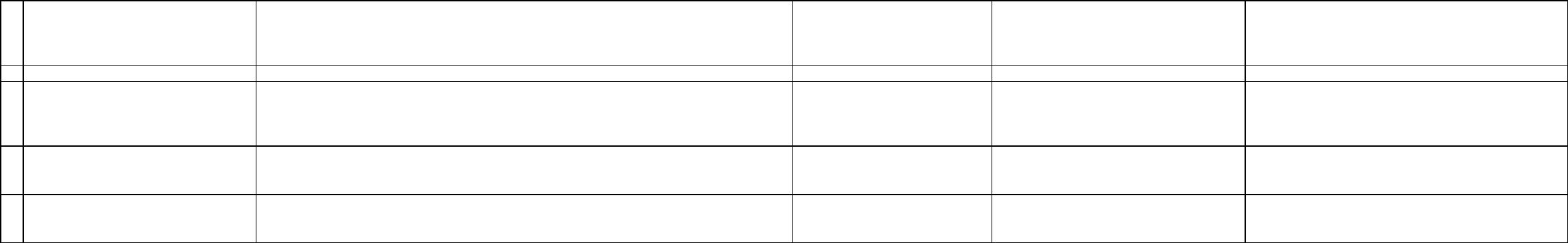 